                                                6/00874728/2004/7/2024DODATEK č. 7 ke „ Smlouvě o ekologické likvidaci odpadů specifických pro zdravotnická zařízení”1.Smluvní stranyTento dodatek č. 7 se týká čl. V. Cena plnění, který se mění následovně:Cena plněníS platností od 1. 2. 2024 uhradí objednatel zhotoviteli za likvidaci jednoho kilogramu nemocničního odpadu cenu 15,50 Kč + 21 % DPH, včetně dopravy do místa jeho likvidace.Ostatní články Smlouvy o ekologické likvidaci odpadů specifických pro zdravotnická zařízení zůstávají, ve znění dodatků č. 1, 2, 3, 4, 5, 6 nezměněny. Tento dodatek je vyhotoven ve dvou stejnopisech, z nichž každá ze smluvních stran obdrží jeden výtisk. Jeho platnost vzniká oboustranného podpisu. 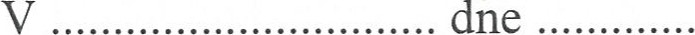 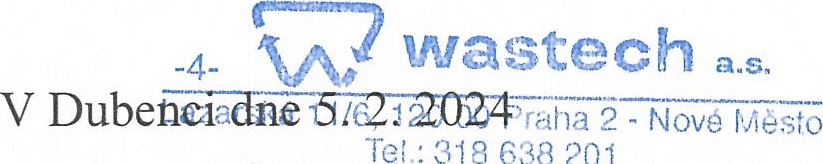 IČO: 07476728, DIČ: cz07476728 závod Dubenec, P. O. BOX 65, 	31 Milín	Za objednatele	Za zhotoviteleOBJEDNATEL:Domov Dolní Cetno, poskytovatel sociálních služeb, se sídlem Dolní Cetno 28 294 30 Dolní CetnoOdpovědný zástupce:Vendulka Hálová, ředitelkalč:00874728Bankovní spojení:KB Mladá BoleslavČíslo účtu:10432-181/0100ZHOTOVITEL:WASTECH a. s.se sídlem: Lazarská 11/6120 OO Praha 2ZÁVOD DUBENECP. O. BOX 65262 31 MilínOdpovědný zástupce:Mgr. Barbora Klimšová, člen správní radylč:07476728Bankovní spojení:čspoČíslo účtu:5895122/0800